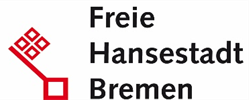 Eine Stärke Bremens mit seinen rund 550.000 in der Stadt lebenden Menschen ist seine Vielfalt: es gibt urbane sowie ländliche Stadtteile, die Nähe zur Weser, moderne Wissenschaftsorte, etliche Parks und Kultureinrichtungen – all das und vieles mehr ist dank der kurzen Wege gut und schnell zu erreichen. Unsere senatorische Behörde ist für Landes- und Kommunalaufgaben der Abteilungen Umwelt, Bau und Verkehr zuständig. Rund 500 Beschäftigte setzen ihr berufliches Können dafür ein, Projekte zu entwickeln und zu steuern, Genehmigungen zu erarbeiten und einen guten, umfassenden Service für die Bürgerinnen und Bürger zu bieten.In der Abteilung in der Abteilung 2 „Umweltwirtschaft, Klima- und Ressourcenschutz“ im Referat 20 „Umweltinnovationen & Anpassung an den Klimawandel“ ab dem nächstmöglichen Zeitpunkt die Stelle einer Klimaanpassungsmanagerin / eines KlimaanpassungsmanagersEntgeltgruppe 13 TV-L / Besoldungsgruppe A 13Kennziffer 2019/20-9
befristet für die Dauer von zwei Jahren zu besetzen.Wir freuen uns auf Ihre Bewerbung, wenn Sie eine teamfähige und motivierte Persönlichkeit sind, die sich ein erfolgreiches Klimaanpassungsmanagement zutraut und Interesse an den nachfolgenden Aufgabengebieten hat: Umsetzungsmanagement der Klimaanpassungsstrategie in Bremen als Querschnittsaufgabe. Hierzu zählen die Zusammenführung der Aktivitäten und die Berichterstattung gegenüber dem Projektträger, der Öffentlichkeit und politischen Gremien, die Kommunikation/Öffentlichkeitsarbeit sowie Netzwerkpflege, die Initiierung und Unterstützung der Drittmittelakquise im Bereich Klimaanpassung sowie die Moderation von Veranstaltungen und Präsentation von Ergebnissen in öffentlichen VeranstaltungenLeitung und Organisation der ressortübergreifenden Verwaltungs-AG zur Koordination der Maßnahmen der Bremer AnpassungsstrategieSie bringen mit:ein abgeschlossenes Universitäts- oder Hochschulstudium (Master oder Diplom) aus dem Bereich der Geographie, Landschaftsplanung, Stadt- und Regionalplanung, Umweltwissenschaften oder aus einer gleichartigen Fachrichtung jeweils mit dem Schwerpunkt Klimawandel und Klimafolgeneinschlägige Erfahrungen im Projektmanagement sowie mit Verwaltungs- und Planungsprozessen in Kommunen vertiefte, nachgewiesene Fachkenntnisse im Themenfeld „Anpassung an die Folgen des Klimawandels“Darüber hinaus erwarten wir von Ihnen:Selbstständigkeit, Eigeninitiative und TeamfähigkeitStark ausgeprägtes Kommunikations- und OrganisationstalentSouveränes Auftreten, Überzeugungskraft und Verhandlungsgeschick sowie Freude an interdisziplinärer ZusammenarbeitKooperatives, bürgerfreundliches Verhalten und KonfliktfähigkeitErfahrungen mit GIS-Software sowie mit der Akquise von Drittmitteln sind von VorteilDas können Sie von uns erwarten:flexible Arbeitszeiten sowie Angebote zur Vereinbarkeit von Beruf und Familieberufliche Entwicklungsmöglichkeiten durch Fort- und Weiterbildunggezielte Programme zur Gesundheitsförderung, u. a. ein Angebot für eine Firmenfitness-Mitgliedschaftein gefördertes Jobticket des öffentlichen PersonennahverkehrsFür telefonische Auskünfte stehen Ihnen die Referatsleiterin Frau Dr. Wehlau, (Tel.: 0421/361-6058) sowie Frau Eilers vom Bewerbungsmanagement (Tel.: 0421/361-120 29) gerne zur Verfügung.Bei Interesse finden Sie weitere Informationen zur Klimaanpassungsstrategie Bremens unter www.bauumwelt.bremen.de/info/klimaanpassung. Bewerbungshinweise:Teilzeitarbeit ist grundsätzlich möglich. Einzelheiten sind ggf. mit der Dienststelle zu vereinbaren. Schwerbehinderten Menschen wird bei im Wesentlichen gleicher fachlicher und persönlicher Eignung der Vorrang gegeben. Bewerbungen von Menschen mit Migrationshintergrund werden begrüßt. Wir bitten Sie, uns von Ihren Bewerbungsunterlagen nur Kopien (keine Mappen) einzureichen; sie werden bei erfolgloser Bewerbung nach Abschluss des Auswahlverfahrens unter Berücksichtigung des § 15 Allgemeines Gleichbehandlungsgesetz vernichtet. Haben wir Ihr Interesse geweckt?Dann richten Sie bitte Ihre aussagefähige Bewerbung (gerne auch per E-Mail und zusammengefasst als ein einzelnes pdf-Dokument) mit einem aktuellen Zeugnis bzw. einer aktuellen Beurteilung (nicht älter als ein Jahr) unter Angabe der Kennziffer 2019/20-9 innerhalb von drei Wochen nach Veröffentlichung dieser Ausschreibung an Performa Nord				Bewerbermanagement			Schillerstr. 1						28195 BremenEmail: bewerbermanagement@performanord.bremen.de